Федерация дзюдо Санкт-Петербурга.Руководство по организации мероприятий, включенных в КПСодержание\оглавлениеСроки. Обязанности организаторов:Не позднее, чем за 3 месяца предоставить информацию для мероприятий о сроках, месте проведения, регламенте. (Приложение 1)Представить всю документацию по планировке и оформлению спортивного зала, с размещением татами и оборудования и других подсобных помещений. Федерация дзюдо Санкт-Петербурга оставляет за собой право: вносить изменения в документы, регламентирующие проводимые мероприятия и прочую документацию.
Проводить соревнования в соответствии с правилами вида спорта «дзюдо», утвержденными приказом Минспорта России от 06 февраля 2020г. № 80, 
с изменениями, внесенными приказом Минспорта России от 06 ноября 2020 года № 818, от 05 февраля 2021 г. №51, от 04 октября 2021г. №761, от 02 сентября 2022 г. №707, от 20 января 2023г. №35.Скачать правила вида спорта: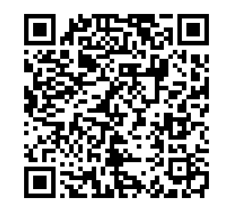 Таблица возраста-весовые категории.Мальчики и девочки
до 11 лет
Мальчики   Девочки
   26               24   29               27
   31               30   34               33
   38               36
   42               40
   46               44
   50               48
   55               44+
   46+             48+

Мальчики и девочки
до 13 лет
Мальчики   Девочки
   31               27
   34               30   38               33
   42               36
   46               40
   50               44
   55               48
   60               52
   66               57
   66+               57+


Мальчики и девочки
до 15 лет
Мальчики   Девочки
   38               33
   42               36
   46               40
   50               44
   55               48
   60               52
   66               57
   73               63
   73+             63+  COVID ограничения.
При организации и проведении спортивных и физкультурных мероприятий в Санкт-Петербурге необходимо руководствоваться постановлением Правительства Санкт-Петербурга от 13.03.2020 № 121 «О мерах по противодействию распространению в Санкт-Петербурге новой коронавирусной инфекции (CОVID-19)», действующим на дату проведения мероприятия, а также требованиями и рекомендациями Управления Федеральной службы по надзору в сфере защиты прав потребителей и благополучия человека и Министерства спорта Российской Федерации. Выбор объекта спорта
Спортивные соревнования проводятся на объектах спорта, включенных во Всероссийский реестр объектов спорта, в соответствии с Федеральным законом от 4 декабря 2007 года №329-ФЗ «О физической культуре и спорте в Российской Федерации».
Информация о включении объекта спорта во Всероссийский реестр объектов спорта   https://minsport.gov.ru/activities/vros/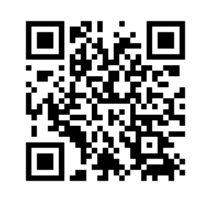 Безопасность.
Организатор обязан обеспечивать безопасность участников и зрителей на спортивных соревнованиях согласно требованиям Правил обеспечения безопасности при проведении официальных спортивных соревнований, утвержденных постановлением Правительства Российской Федерации от 18 апреля 2014 г. №353.30 календарных дней до дня начала проведения  соревнований
Необходимо уведомлять соответствующий территориальный орган федерального органа исполнительной власти в сфере внутренних дел о месте, дате и сроке проведения соревнований. 10 календарных дней до дня начала проведения  соревнований Разрабатывать план мероприятий и утверждать совместно с собственником (пользователем)  объекта спорта по согласованию с территориальными органами внутренних дел и с учетом положения (регламента) о соревнованиях 3 часа до начала соревнованийУтверждать акт о готовности места проведения соревнований за сутки до их начала. Производить совместно с собственником объекта спорта осмотр места проведения соревнований, подготавливать и утверждать соответствующий акт Приложение 2Организация оказания медицинской помощи
Оказание скорой медицинской помощи осуществляется в соответствии с приказом Министерства здравоохранения Российской Федерации 
от 23.10.2020 № 1144н «Об утверждении порядка организации оказания медицинской помощи лицам, занимающимся физической культурой 
и спортом (в том числе при подготовке и проведении физкультурных мероприятий и спортивных мероприятий), включая порядок медицинского осмотра лиц, желающих пройти спортивную подготовку, заниматься физической культурой и спортом в организациях и (или) выполнить нормативы испытаний (тестов) Всероссийского физкультурно-спортивного комплекса «Готов к труду и обороне» (ГТО)» и форм медицинских заключений о допуске к участию физкультурных и спортивных мероприятиях»
На соревнованиях должны присутствовать: 1 бригада СМП, врачи спорт медицины.Страхование спортсменов.
Спортсмены, принимающие участие в соревнованиях по виду спорта дзюдо должны иметь оригинал личного действующего договора или действующий именной страховой сертификат на оказание услуг по страхованию от несчастных случаев.Подтверждение оплаты взносв в Федерацию Дзюдо на текущий год до 10 марта = страхование от несчастных случаев. Информация на сайте judo.ruАнтидопинговые требования.
Антидопинговое обеспечение спортивных мероприятий в Российской Федерации осуществляется в соответствии с Общероссийскими антидопинговыми правилами (далее – Антидопинговые правила), утвержденными приказом Минспорта России от 24 июня 2021 года № 464.
В соответствии с пунктом 12.14.1 Антидопинговых правил, ни один спортсмен или иное лицо, в отношении которых были применены дисквалификация или временное отстранение, не имеют права во время срока дисквалификации или временного отстранения участвовать в каком-либо качестве в спортивных соревнованиях.Платформа для прохождения https://course.rusada.ru/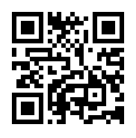 Схема зала с расположением всего оборудования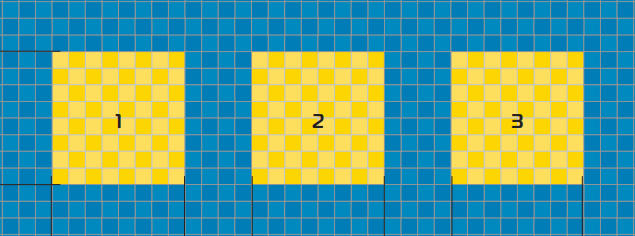 (надо подписать здесь 8*8м, 3 м синяя зона)
На соревнованиях среди спортсменов (спортсменок) до 11 лет(ката), до 13 лет(ката), среди юношей и девушек (до 15 лет), – допускается минимальный размер татами 12 на 12 м с рабочей зоной 6 на 6 м и зоной безопасности 3 м.
Среди юношей и девушек (до18 лет) – 7*7м
Графически Схемы с зонами безопасности на каждый возраст. (3 м зона безопасности, м\у татами 4 метра, 50 см до столов, 3 м до зрителей)
Цвет татами не регламентирован.Техническое оснащениеА) Схема 1 Коммутация АСПС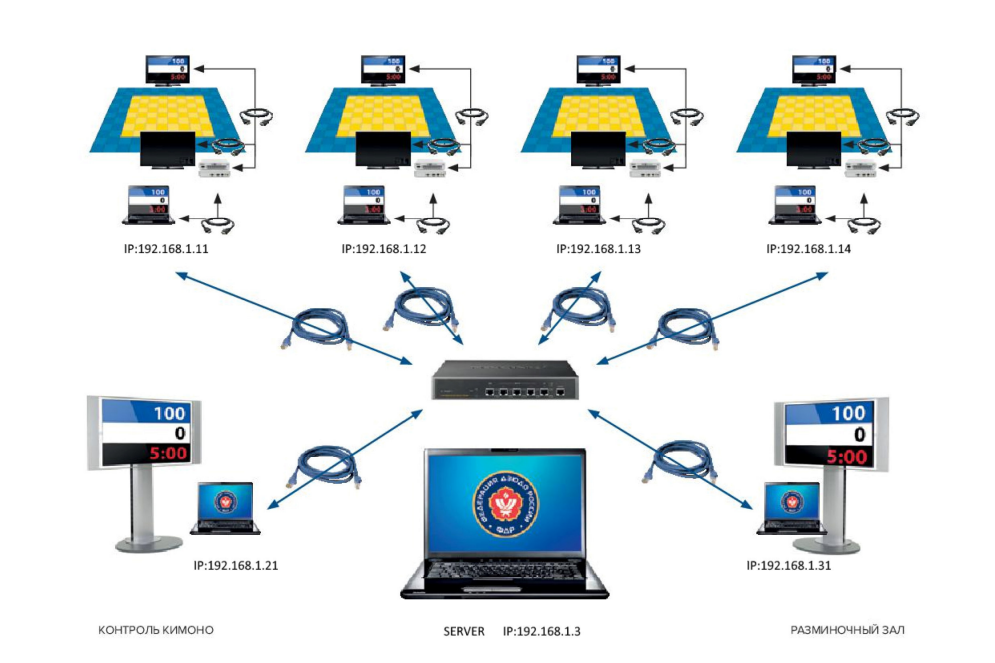 Б) Схема 2. Система Табло и видеоконтроля. Допустимо табло только со стороны судей. Допустимо отсутствие просмотровой комиссии.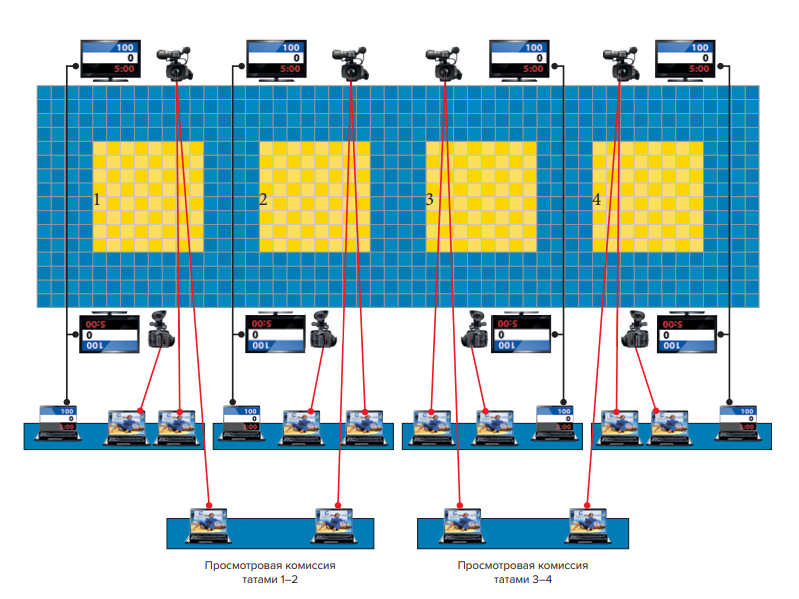 Судейство. ГСК(Главный судья и Главный секретарь) назначается Федерацией Дзюдо СПБ.
Минимальное количество судей на татами 6 (шесть) человек:1 (один) руководитель татами4 (четыре) арбитра1 (один) судья секундометрист.На татами должен быть минимум 1 (один) судья не ниже 1 категории. Официальное взвешивание.Места для официального взвешивания (комнаты, иные помещения) должны быть разделены на две части — для мужчин и для женщин. Каждое помещение должно иметь места ожидания для спортсменов, места для предварительного взвешивания.Площадь каждого помещения должна быть не менее 40 кв. м.  Взносы за участие
Необходимо официальное проведение получения заявочных взносов за участие на соревнованиях. Федерация Дзюдо Санкт-Петербурга предоставляет автоматизированную систему проведения регистрации участников и фискализации получения взносов.Judoka-online.ruКонтакт: Надежда Климова +7 (965)062 46 61Особые требования к спортсменам. 
Приложения 5Форма заявка+ форма мед. Допуска Форма отчета о проведенных соревнований. Приложение 6Зона награжденияБаннер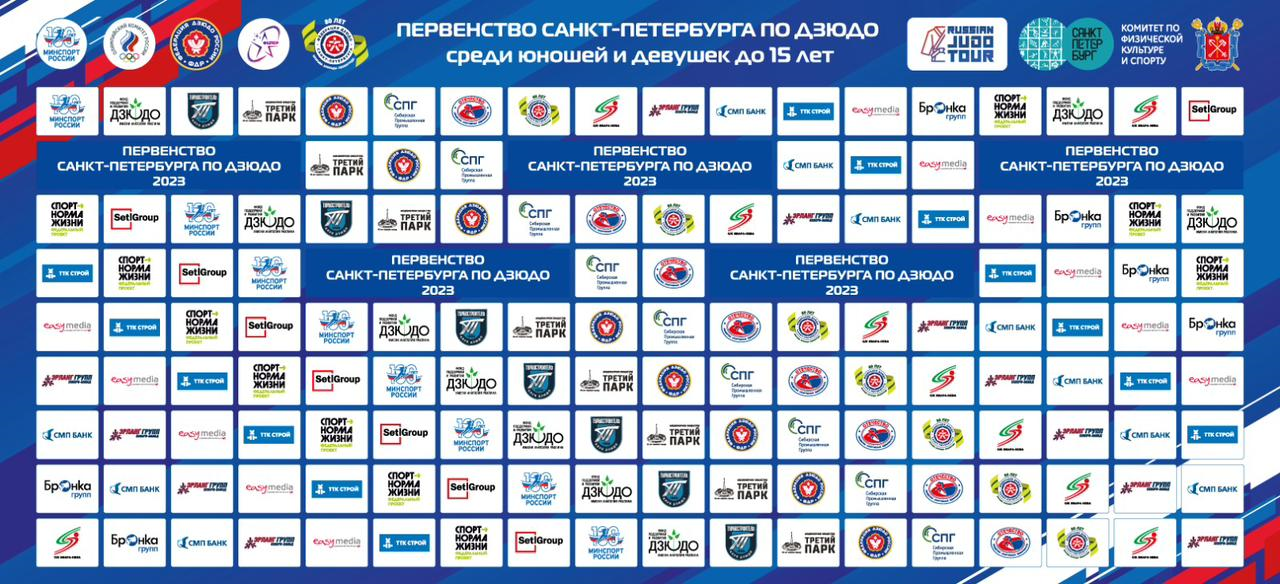 ТЕХНИЧЕСКИЕ ПАРАМЕТРЫ: • Не менее 6 м в ширину и не более 3 м в высоту; • Вверху в центральной части: крупно — название соревнований; • Вверху с обеих сторон от названия мероприятия — логотипы организаторов: • Слева: ФДСПБ, Комитет по спорту СПБ• Справа: логотипы местных организаторов. • По центру в клетках: расположить в шахматном порядке равное количество партнёров ФДСПБ и местных организаторов.Приложения к инструкцииhttps://disk.yandex.ru/d/PCKi_Vx1SF5_NA